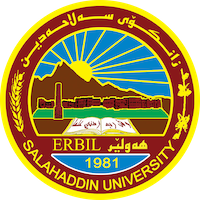 Academic Curriculum Vitae Personal Information: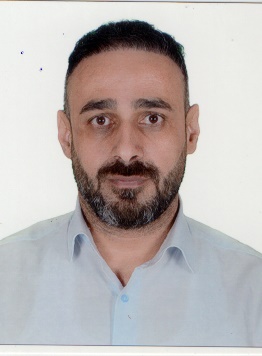 Full Name: Hewa Mahmood HasanAcademic Title: LecturerEmail: (hiwa.hasan@su.edu.krd)Mobile: +9647504018954Education:MBA Accounting ( Cost & Managerial Accounting )Employment:Lecturer at Salahaddin University from Jun 23, 2012Qualifications Teaching qualificationsIT qualificationsLanguage qualifications (Salahaddin University – Center of Language – Intermediate)Teaching experience:Financial Mathematics Accounting Principles Computer (Microsoft Windows & Word).Accounting Application using MS Excel. Cost AccountingIntermediate Accounting Bachelor Students Research SupervisingResearch and publicationsState all researches, publication you made.Conferences and courses attendedLocal Students Grants Conferences (Best Students Research and Ideas).Professional memberships Syndicate of Auditing & AccountantsKurdistan United Teachers  Professional Social Network Accounts:Facebook: (https://www.facebook.com/Hiwa.Mahmoud.Hasan)Linkedin: (https://www.linkedin.com/in/hiwa-mahmoud-82971798/)Researchgate: https://www.researchgate.net/profile/Hiwa-HasanGoogle Scholar: https://scholar.google.com/citations?hl=en&user=nEJVtIwAAAAJGoogle+: (https://currents.google.com/u/0/100159371697751789167)It is also recommended to create an academic cover letter for your CV, for further information about the cover letter, please visit below link:https://career-advice.jobs.ac.uk/cv-and-cover-letter-advice/academic-cover-letter/